Witajcie dziś dalej o recyklingu i sortowaniuObejrzyjcie filmy:1. https://www.youtube.com/watch?v=RV5IBJGAypYBajka edukacyjna - proekologiczna2. https://www.youtube.com/watch?v=0WS8vo0iD2kRady na odpady - bajka edukacyjnaprzeczytajcie tekst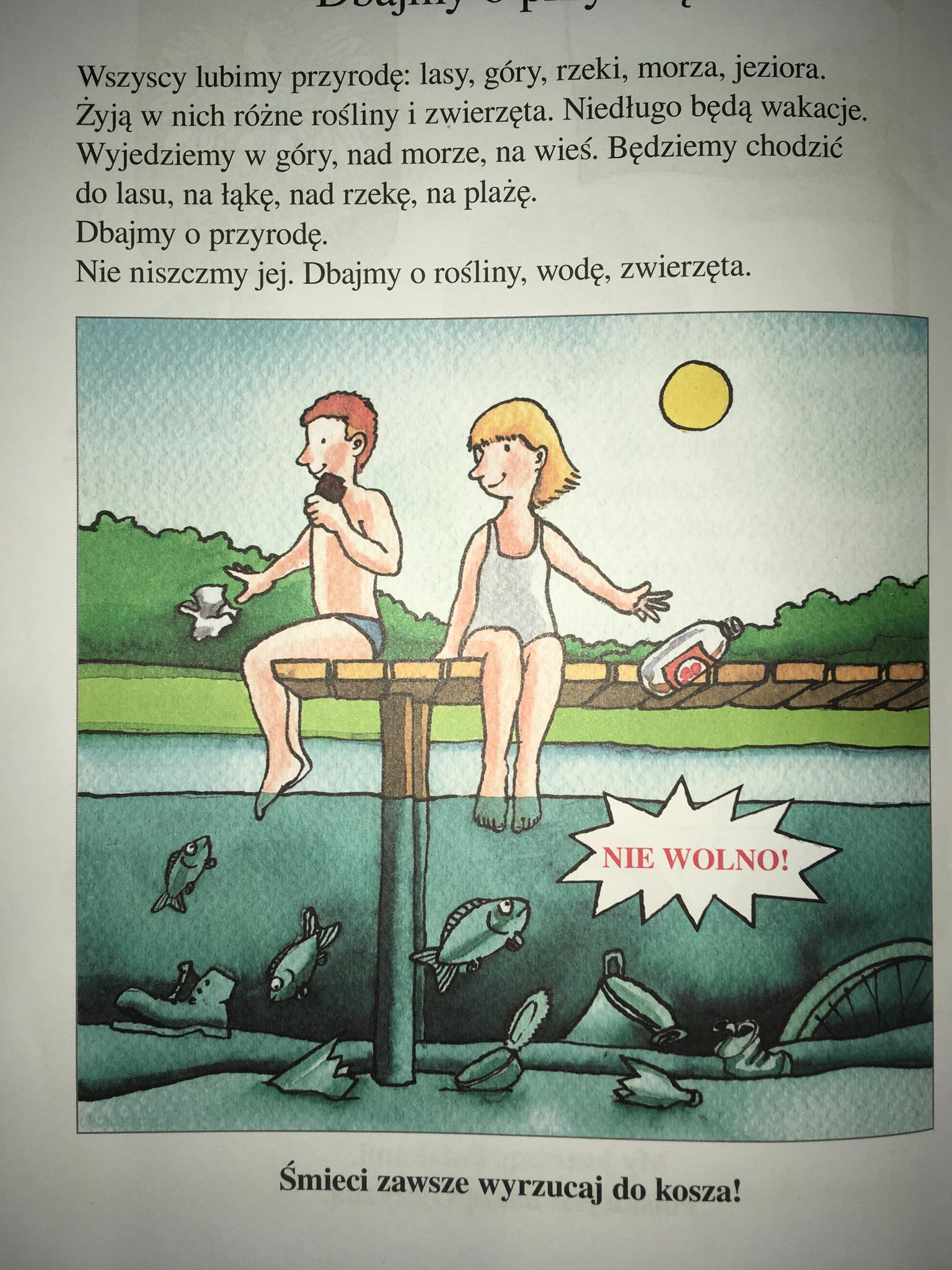 Jeśli macie ochotę zróbcie plakat ekologiczny o szanowaniu przyrody.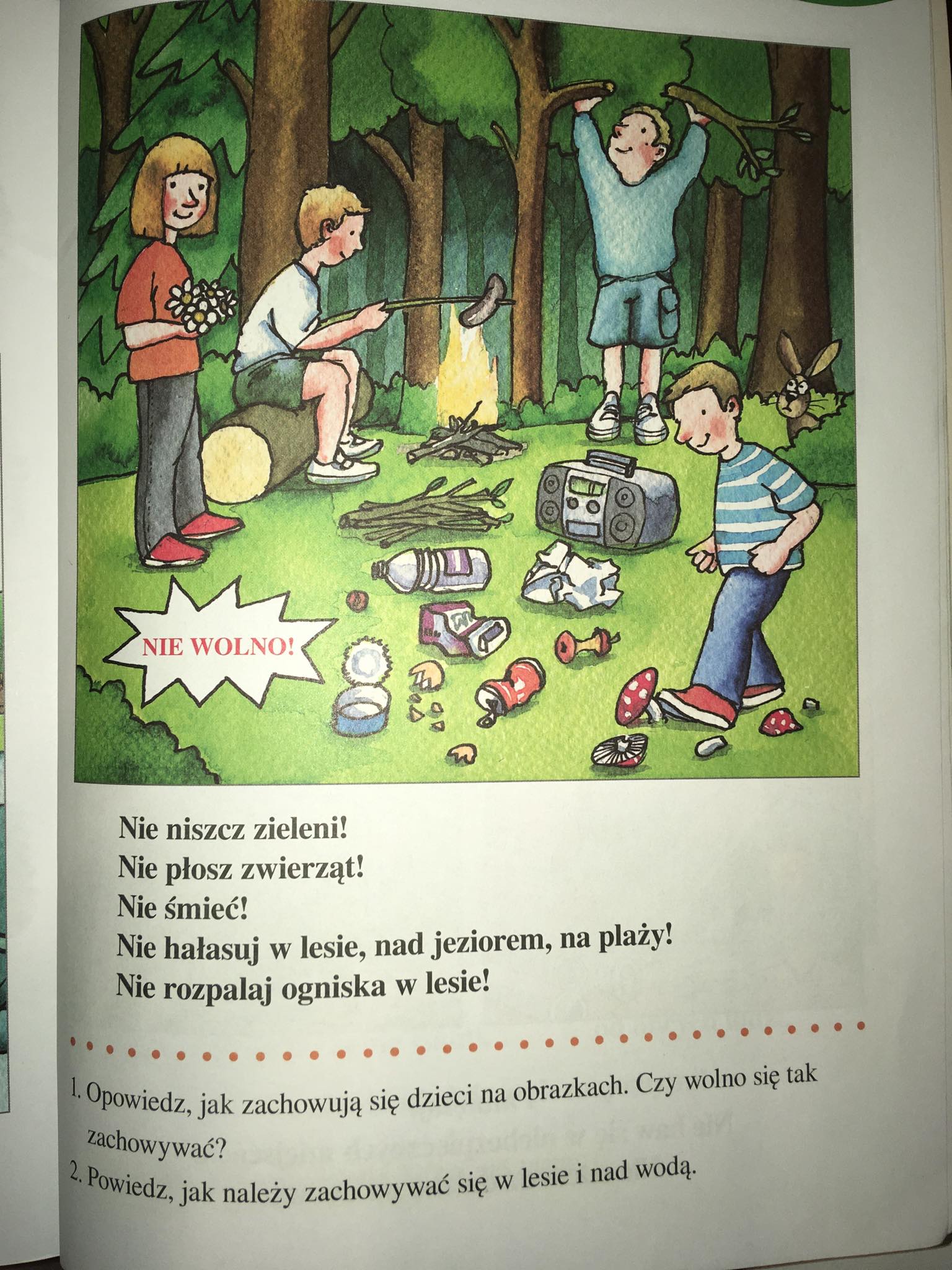 Podpiszcie pojemniki, przyklejcie  śmieci z karty ze strony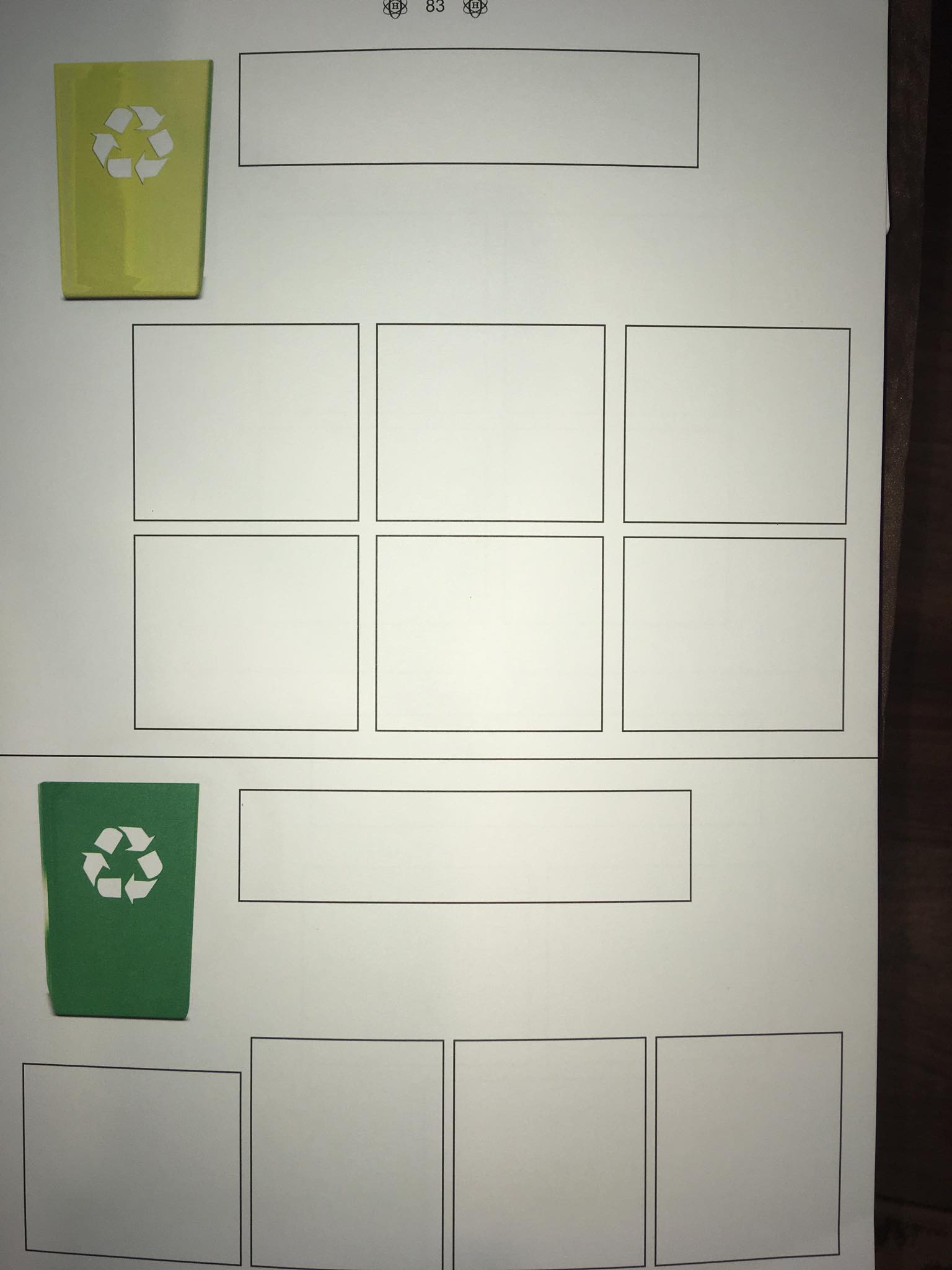 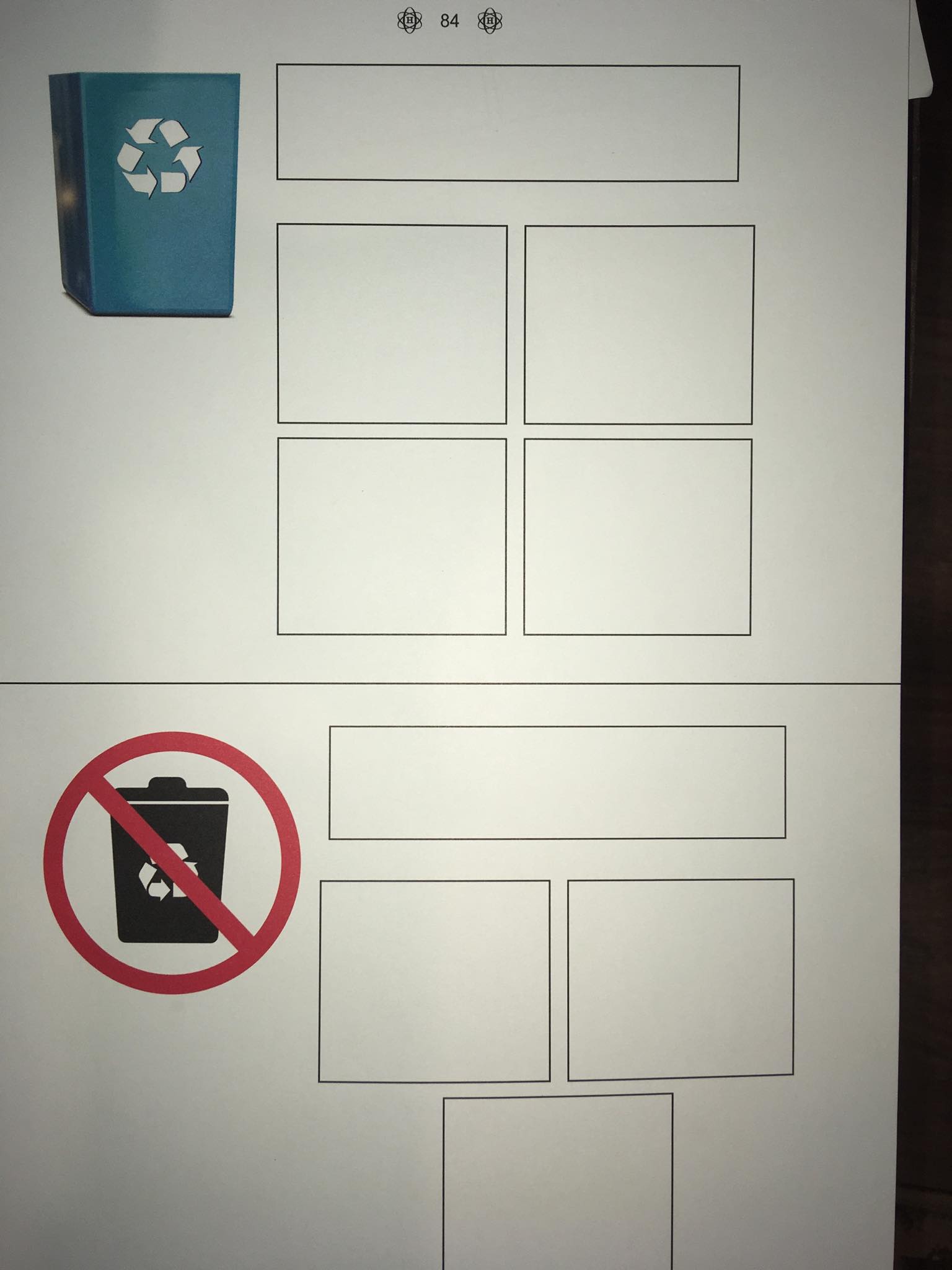 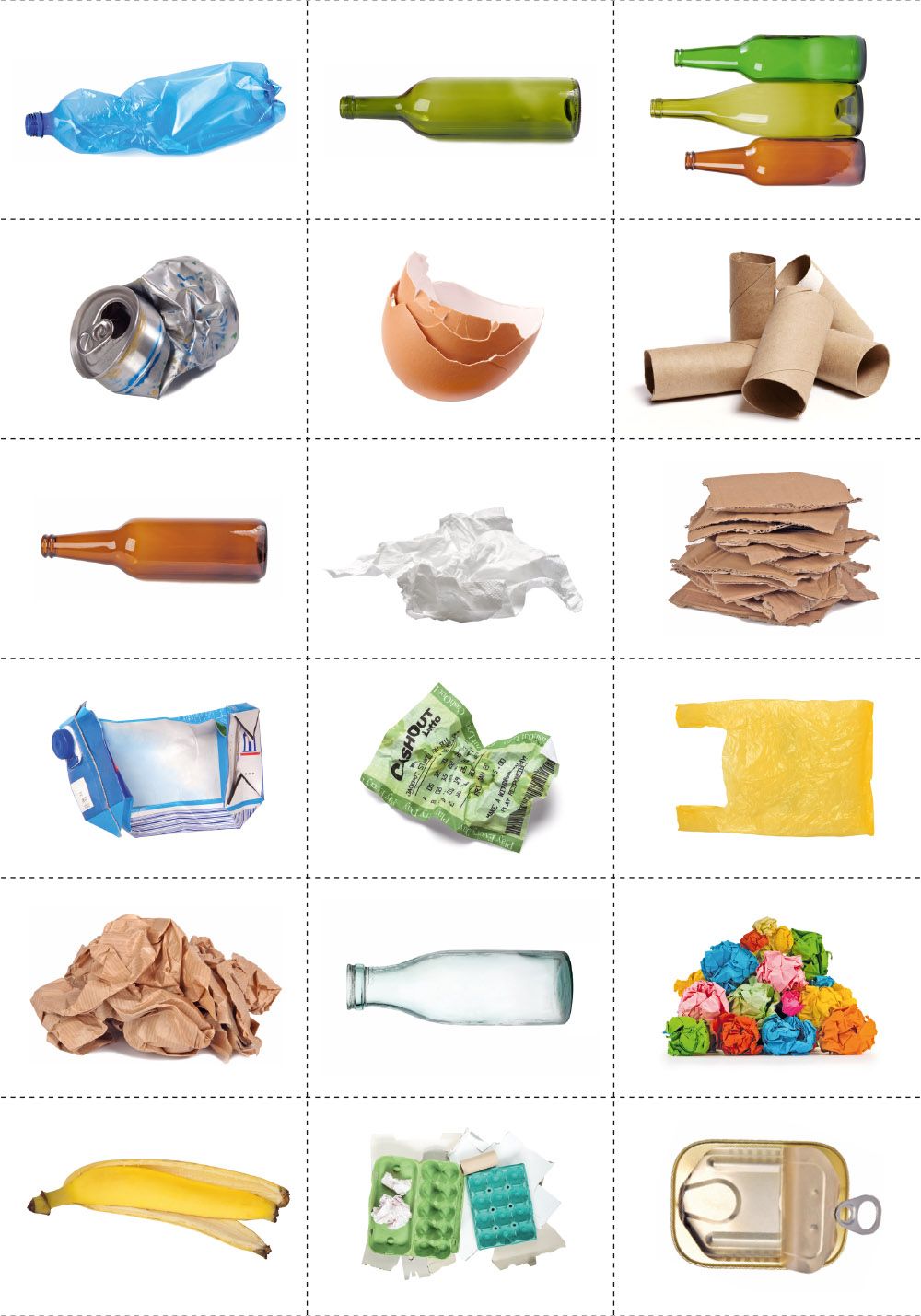 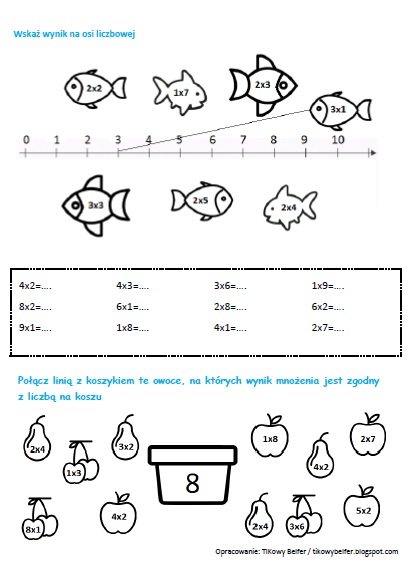 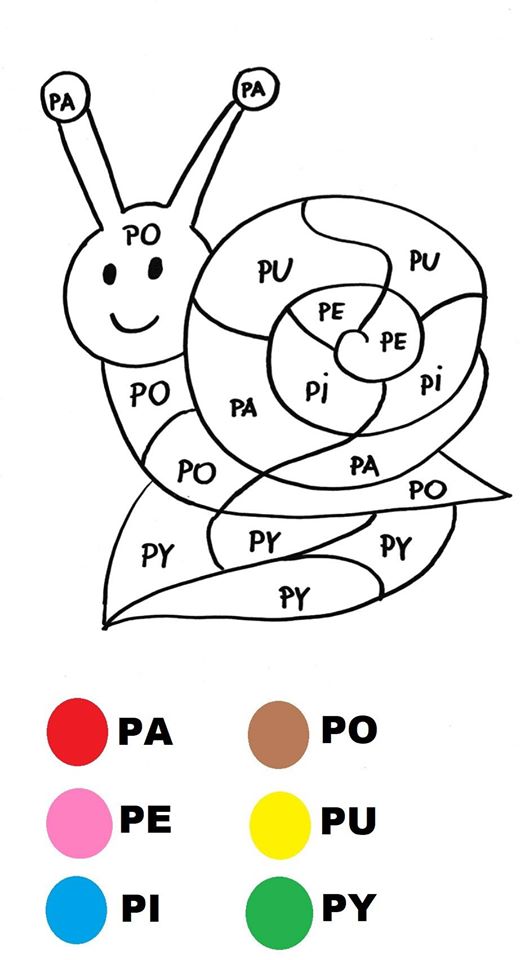 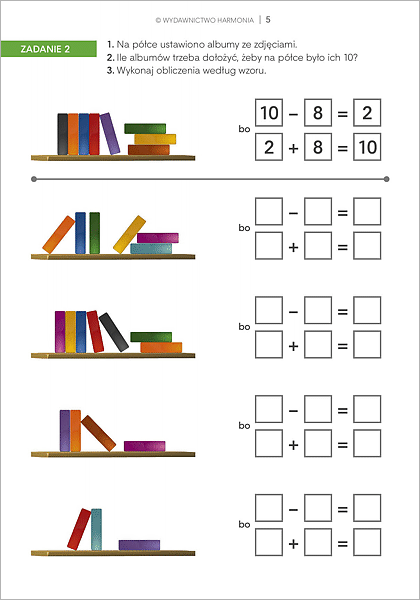 